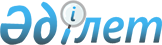 Вопpосы Высшего консультативного совета по науке и технике Республики Казахстан
					
			Утративший силу
			
			
		
					Постановление Кабинета Министpов Республики Казахстан от 21 декабpя 1994 г. N 1428. Утратило силу постановлением Правительства РК от 7 июля 2006 года N 646



 




      Сноска. Постановление Кабинета Министpов Республики Казахстан от 21 декабpя 1994 г. N 1428 утратило силу постановлением Правительства РК от 7 июля 2006 года N 


 646 


.





 



      В соответствии с Указом Президента Республики Казахстан от 6 декабря 1994 г. N 1979 
 U941979_ 
 "О Высшем консультативном совете по науке и технике Республики Казахстан" Кабинет Министров Республики Казахстан постановляет: 



      1. Образовать в составе Управления Делами Кабинета Министров Республики Казахстан на правах структуроного подразделения аппарат Высшего консультативного совета по науке и технике Республики Казахстан с перечнем должностей согласно приложению. 



      2. Приравнять освобожденного заместителя Председателя Высшего консультативного совета по науке и технике Республики Казахстан по условиям оплаты, медицинского, бытового обеспечения и транспортного обслуживания к министру республики, а ответственного секретаря-руководителя аппарата Совета - к заведующему Отделом Управления Делами Кабинета Министров Республики Казахстан. 



      3. Министерству финансов Республики Казахстан выделить 

необходимые ассигнования на содержания аппарата Высшего 

консультативного совета по науке и технике Республики Казахстан до

конца 1994 года и предусмотреть в бюджете республики на 1995 год по

органам государственного управления.

       Премьер-министр

     Республики Казахстан

                                            Приложение

                                к постановлению Кабинета Министров

                                       Республики Казахстан

                                   от 21 декабря 1994 г. N 1428

                          Перечень

           и количество должностей аппарата Высшего

          консультативного совета по науке т технике

                   Республики Казахстан

____________________________________________________________________

     Наименование должностей            !     Количество единиц      

--------------------------------------------------------------------

Освобожденный заместитель Председателя             1

Совета

Ответственный секретарь-руководитель

аппарата Совета                                    1

Консультанты                                       5

Старший специалист                                 1

					© 2012. РГП на ПХВ «Институт законодательства и правовой информации Республики Казахстан» Министерства юстиции Республики Казахстан
				